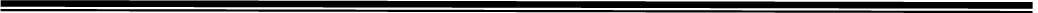 РЕШЕНИЕот 15 марта 2019 г.                       г. Курчалой                                      № 104/34-3Об утверждении Положения «О порядке ведения реестра муниципальных служащих, замещающих должности муниципальной службы в Курчалоевском муниципальном районе, государственных служащих, включенных в кадровый резерв на замещение руководящих должностей муниципальной службы, и лицах, замещающих выборные муниципальные должности Курчалоевского муниципального района»В соответствии с Федеральным законом от 02.03.2007 №25-ФЗ «О муниципальной службе в Российской Федерации», законом Чеченской Республики от 26 июня 2007 года N 36-РЗ «О муниципальной службе в Чеченской Республике», Уставом Курчалоевского муниципального района, Совет депутатов Курчалоевского муниципального района РЕШИЛ:Утвердить Положение «О порядке ведения реестра муниципальных служащих, замещающих должности муниципальной службы в Курчалоевском муниципальном районе, государственных служащих, включенных в кадровый резерв на замещение руководящих должностей муниципальной службы, и лицах, замещающих выборные муниципальные должности Курчалоевского муниципального района» согласно приложению к настоящему решению.Настоящее решение подлежит опубликованию (обнародованию) на официальном сайте администрации Курчалоевского муниципального района в информационно-коммуникационной сети Интернет. Настоящее решение вступает в силу с момента его опубликования (обнародования).Глава Курчалоевскогомуниципального района                                                                 А.Ш. ВитиговУтверждено решением Совета депутатовКурчалоевского муниципального районаот 15 марта 2019 г. № 104/34-3ПОЛОЖЕНИЕ«О порядке ведения реестра муниципальных служащих, замещающих должности муниципальной службы в Курчалоевском муниципальном районе, государственных служащих, включенных в кадровый резерв на замещение руководящих должностей муниципальной службы, и лицах, замещающих выборные муниципальные должности Курчалоевского муниципального района»1. Общие положения1.1.Настоящее положение «О порядке ведения реестра муниципальных служащих, замещающих должности муниципальной службы в Курчалоевскоммуниципальном районе»(далее – Положение) разработано в соответствии с Федеральным Законом от 02.03.2007 № 25-ФЗ «О муниципальной службе в Российской Федерации», Законом Чеченской Республикиот 26 июня 2007 года N 36-РЗ «О муниципальной службе в Чеченской Республике».1.2. Настоящее Положение определяет порядок формирования и ведения реестра муниципальных служащих, замещающих должности муниципальной службы в Курчалоевском муниципальном районе(далее – Реестр), устанавливает правила получения, хранения, передачи и любого другого использования сведений о муниципальных служащих при ведении Реестра. 1.3. Реестр - сводный перечень сведений о муниципальных служащих, замещающих должности муниципальной службы в Курчалоевском муниципальном районе, который формируется на основе персональных данных муниципальных служащих, штатных расписаний и иных учетных документов органа местного самоуправления.В реестр включаются также сведения о государственных служащих, включенных в резерв на замещение руководящих должностей муниципальной службы, и лицах, замещающих выборные муниципальные должности Курчалоевского муниципального района.1.4. Цель ведения Реестра:- формирование информационного банка данных о прохождении муниципальными служащими муниципальной службы;- совершенствование работы по подбору и расстановке кадров на основе анализа кадровой ситуации;- анализ и повышение эффективности использования кадрового потенциала муниципальной службы при дальнейшем развитии системы управления муниципального образования;- проведение анализа деятельности органов местного самоуправления по реализации законодательства о муниципальной службе;- формирование банка данных кадрового резерва муниципальной службы из числа муниципальных служащих.1.5. Формирование и ведение Реестра осуществляется в администрации Курчалоевского муниципального района по группам должностей муниципальной службы, предусмотренным Реестром должностей муниципальной службы в Чеченской Республике.Глава администрации Курчалоевского муниципального района правовым актом определяет ответственных лиц за ведение Реестра.1.6. Реестр является информационным ресурсом, содержащим информацию ограниченного доступа. При получении, обработке, хранении и передаче персональных данных муниципального служащего ответственное лицо обязано соблюдать следующие требования:а) все персональные данные следует получать у самого муниципального служащего. Если персональные данные возможно получить только у третьей стороны, то муниципальный служащий должен быть уведомлен об этом заранее и от него должно быть получено письменное согласие, за исключением случаев, установленных федеральным законом;б) обеспечение сохранности персональных данных и их защиту от несанкционированного доступа, и копирования.1.7. Ведение Реестра включает в себя следующие мероприятия:- сбор и внесение в Реестр сведений о муниципальных служащих;- сбор и внесение в Реестр сведений о государственных служащих, включенных в резерв на замещение руководящих должностей муниципальной службы, и лицах, замещающих выборные муниципальные должности Курчалоевского муниципального района;- внесение в Реестр изменений и дополнений в соответствии с изменениями в кадровом составе муниципальных служащих;- обработку и использование необходимых сведений для проведения анализа кадрового состава муниципальных служащих, подготовки предложений по подбору и расстановке кадров, а также для решения других вопросов управления персоналом на муниципальной службе.2. Структура Реестра2.1. Реестр состоит из 7 разделов (Приложение к настоящему положению), в которые включаются следующие сведения:1). Раздел I. «Сведения о муниципальных служащих»:- порядковый номер (по каждой группе должностей);- фамилия, имя, отчество;- пол;- дата рождения (число, месяц, год);- образование (наименование и год окончания образовательного учреждения, наименование учреждения, в котором обучается в настоящее время);- специальность и квалификация по диплому (номер диплома);- ученая степень, ученое звание;- замещаемая должность муниципальной службы (в соответствии с утвержденным штатным расписанием);- дата поступления на муниципальную службу в орган местного самоуправления;- общий трудовой стаж, рассчитанный в годах, месяцах, днях (на 01.01. отчетного года либо на день поступления на муниципальную службу);- стаж муниципальной службы (на 01.01. отчетного года либо на день поступления на муниципальную службу). - классный чин (наименование, дата присвоения);- сведения о профессиональной переподготовке, повышении квалификации (место обучения, дата и номер документа, количество часов, программа обучения);- сведения о прохождении аттестации (дата прохождения последней аттестации, решение аттестационной комиссии);- сведения о включении в резерв на замещаемую должность муниципальной службы;
	- сведения о награждениях, поощрениях (дата награждения, поощрения, вид поощрения, награждения);- сведения о дисциплинарных взысканиях;- домашний адрес, телефон.2). Раздел II. «Список уволенных муниципальных служащих за отчетный период»:- порядковый номер (по каждой группе должностей);- фамилия, имя, отчество;- замещаемая должность муниципальной службы (в соответствии с утвержденным штатным расписанием);- основание увольнения;- дата увольнения.3). Раздел III. «Вакантные должности муниципальной службы»:- порядковый номер (сквозная нумерация);- наименование должности муниципальной службы согласно утвержденному штатному расписанию;- группа должностей муниципальной службы;- квалификационные требования к уровню профессионального образования, стажу муниципальной (государственной) службы или стажу работы по специальности.4). Раздел IV. «Аналитическая таблица кадрового состава муниципальных служащих»:- штатная численность муниципальных служащих в соответствии со штатным расписанием;- фактическая численность муниципальных служащих (в том числе: по группам должностей, по возрасту, по образованию, по стажу муниципальной службы, женщин, мужчин).5). Раздел V. «Лица, замещающие выборные муниципальные должности»:
- порядковый номер (сквозная нумерация);- фамилия, имя, отчество;- пол;- дата рождения;- дата вступления в должность;- основание вступления в должность;- образование (дата окончания, № диплома, наименование учебного заведения, специальность, квалификация);- повышение квалификации (год, учебное заведение);- стажировка (год, страна);- переподготовка (год, учебное заведение, специальность);- ученая степень;- стаж муниципальной (государственной) службы (на 01.01. отчетного года либо на день вступления в должность);- общий трудовой стаж, рассчитанный в годах, месяцах, днях (на 01.01. отчетного года либо на день вступления в должность);- наличие государственных наград Российской Федерации;- сведения о поощрениях;- сведения о неснятых взысканиях;- домашний адрес, телефон.6). Раздел VI. "Государственные служащие, включенные в резерв на замещение руководящих должностей муниципальной службы":- порядковый номер (сквозная нумерация);- фамилия, имя, отчество;- пол;- дата рождения;- дата включения в резерв;- основание включения в резерв;- образование (дата окончания, № диплома, наименование учебного заведения, специальность, квалификация);- повышение квалификации (год, учебное заведение);- стажировка (год, страна);- переподготовка (год, учебное заведение, специальность);- ученая степень;- стаж муниципальной (государственной) службы (на 01.01. отчетного года либо на день включения в резерв);- общий трудовой стаж, рассчитанный в годах, месяцах, днях (на 01.01. отчетного года либо на день включения в резерв);- наличие государственных наград Российской Федерации;- сведения о поощрениях;- сведения о неснятых взысканиях;- домашний адрес, телефон.7). Раздел VII. «Сведения о гражданах, замещающих должности муниципальной службы в период временно отсутствующих муниципальных служащих»:
	- порядковый номер (сквозная нумерация);- фамилия, имя, отчество;- дата рождения (число, месяц, год);- образование (высшее, н/высшее, среднее специальное, среднее);- специальность и квалификация по диплому;- замещаемая должность муниципальной службы (в соответствии с утвержденным штатным расписанием);- фамилия, инициалы временно отсутствующего муниципального служащего;- дата поступления на работу;- дата увольнения;- домашний адрес, телефон.3. Порядок формирования и ведения Реестра3.1. Формирование и ведение Реестра осуществляется по единой форме в электронном виде в форме информационной базы данных на персональном компьютере с обеспечением защиты от несанкционированного доступа и копирования.3.2. Реестр формируется ежегодно по состоянию на 01 января отчетного года. В течение отчетного года в Реестр вносятся дополнения и изменения.3.3. Основанием для включения в Реестр является поступление гражданина на муниципальную службу.3.4. Сведения о муниципальном служащем включаются в Реестр в течение пяти рабочих дней со дня издания соответствующего правового акта или получения документа, устанавливающего или изменяющего данные о муниципальном служащем (распоряжений (приказов) о приеме, переводе муниципального служащего, присвоении ему классного чина и иных документов).3.5. Исключение муниципального служащего из Реестра служащих производится в случаях:- увольнения с должности муниципальной службы;- смерти (гибели) муниципального служащего;- признания муниципального служащего безвестно отсутствующим или умершим решением суда, вступившим в законную силу.Муниципальный служащий, уволенный с муниципальной службы, исключается из Реестра в день увольнения.Исключение из Реестра по остальным основаниям производится в день, следующий за днем смерти (гибели) или днем вступления в силу соответствующего решения суда.Сведения о муниципальном служащем исключаются из разделов 1 «Сведения о муниципальных служащих» и 4 «Аналитическая таблица кадрового состава муниципальных служащих» и вносятся в раздел 2 «Список уволенных муниципальных служащих за отчетный период».4. Хранение и выдача информации, внесенной в Реестр4.1. В целях обеспечения защиты персональных данных, хранящихся в Реестре, муниципальный служащий имеет право:а) получать полную информацию о своих персональных данных и обработке этих данных;б) требовать исключения или исправления неверных, или неполных персональных данных, а также данных, обработанных с нарушением;в) требовать от ответственного лица уведомления всех лиц, которым ранее были сообщены неверные или неполные персональные данные муниципального служащего, обо всех произведенных в них изменениях или исключениях из них;г) обжаловать в суде любые неправомерные действия или бездействие при обработке и защите персональных данных муниципального служащего.4.2. Сведения из Реестра могут оформляться в виде выписок и справок. Оформленные в установленном порядке выписки и справки являются официальными документами, удостоверяющими факт прохождения конкретным лицом муниципальной службы в органах местного самоуправления Курчалоевского муниципального района4.3. Предоставление информации, содержащейся в Реестре, осуществляется по запросам заинтересованных лиц, в соответствии с законодательством Российской Федерации.В течение 5 рабочих дней со дня поступления запроса заинтересованному лицу предоставляется выписка из Реестра или в письменной форме мотивированный отказ в предоставлении такой выписки.Отказ может быть обжалован заинтересованным лицом в судебном порядке.4.4. Два раза в год по состоянию на 01 января и 31 декабря отчетного года Реестр, составляется на бумажном носителе.4.5. Реестр подписывается ответственным за ведение Реестра и утверждается главой администрации Курчалоевского муниципального района4.6. Утвержденный Реестр хранится как документ строгой отчетности в течение 10 лет в администрации Курчалоевского муниципального районапосле чего передаётся на постоянное хранение в муниципальный архив в соответствии с действующим законодательством Российской Федерации.4.7. Глава администрации Курчалоевского муниципального районаи ответственное лицо за ведение Реестра несут ответственность за несоблюдение требований действующего законодательства по защите информации, содержащей персональные данные, сохранность бумажных и электронных версий Реестра.Приложениек положению «О порядке ведения реестрамуниципальных служащих, замещающих должности муниципальной службы в Курчалоевском муниципальном районе, государственных служащих, включенных в кадровый резерв на замещение руководящих должностей муниципальной службы, и лицах, замещающих выборные муниципальные должности Курчалоевского муниципального района»РЕЕСТРмуниципальных служащих, замещающих должностимуниципальной службы в органах местного самоуправленияКурчалоевского муниципального района, государственных служащих, включенных в кадровый резерв на замещение руководящих должностей муниципальной службы, и лицах, замещающих выборные муниципальные должности Курчалоевского муниципального районаРаздел I.Сведения о муниципальных служащихРаздел II.Список уволенных муниципальных служащихза отчетный периодРаздел III.Вакантные должности муниципальной службыРаздел IV.Аналитическая таблица кадрового составамуниципальных служащихРаздел V.Лица, замещающие выборные муниципальные должностиРаздел VI.Государственные служащие, включенные в резерв на замещение руководящих должностей муниципальной службыРаздел VII.Сведения о гражданах, замещающих должности муниципальной службыв период временно отсутствующих  муниципальных служащихОтветственное лицо за ведение Реестра__________________________________    __________________   ________________________(Наименование должности)                                                    (Подпись)                               (Расшифровка подписи)«____»________20____г.СОВЕТ ДЕПУТАТОВКУРЧАЛОЕВСКОГО МУНИЦИПАЛЬНОГО РАЙОНА ЧЕЧЕНСКОЙ РЕСПУБЛИКИ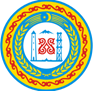 НОХЧИЙН РЕСПУБЛИКИН КУРЧАЛОЙН МУНИЦИПАЛЬНИ К1ОШТАН ДЕПУТАТИЙН КХЕТАШО№ п/пФамилия, имя, отчествоПолДата рождения (число, месяц, год)Образование (наименование и год окончания образовательного учреждения, наименование учреждения, в котором обучается в настоящее время)Специальность и квалификация по диплому (номер диплома)Ученая степень, ученое званиеЗамещаемая должность муниципальной службы (в соответствии с утвержденным штатным расписанием)Дата поступления на муниципальную службу в орган местного самоуправленияОбщий трудовой стаж (лет, месяцев, дней на 01.01. отчетного года либо на день поступления на муниципальную службу)Стаж муниципальной службы(лет, месяцев, дней на 01.01. отчетного года либо на день поступления  на муниципальную службу)Классный чин (наименование, дата присвоения)Сведения о профессиональной переподготовке, повышении квалификации (место обучения, дата и номер документа, количество часов, программа обучения)Сведения о прохождении аттестации (дата прохождения последней аттестации , решение аттестационной комиссии)Сведения о включении в резерв на замещаемую должность муниципальной службыСведения о награждениях, поощрениях (дата награждения, поощрения, вид поощрения, награждения)Сведения о дисциплинарных взысканияхДомашний адрес, телефон123456789101112131415161718Высшие должностиВысшие должностиВысшие должностиВысшие должностиВысшие должностиВысшие должностиВысшие должностиВысшие должностиВысшие должностиГлавные должностиГлавные должностиГлавные должностиГлавные должностиГлавные должностиГлавные должностиГлавные должностиГлавные должностиГлавные должностиВедущие должностиВедущие должностиВедущие должностиВедущие должностиВедущие должностиВедущие должностиВедущие должностиВедущие должностиВедущие должностиСтаршие должностиСтаршие должностиСтаршие должностиСтаршие должностиСтаршие должностиСтаршие должностиСтаршие должностиСтаршие должностиСтаршие должностиМладшие должностиМладшие должностиМладшие должностиМладшие должностиМладшие должностиМладшие должностиМладшие должностиМладшие должностиМладшие должности№ п/пФамилия, имя, отчествоЗамещаемая должность муниципальной службы (в соответствии с утвержденным штатным расписанием)Основание увольнения (статья Трудового  кодекса РФ)Дата увольнения12345Высшие должности  муниципальной службыВысшие должности  муниципальной службыВысшие должности  муниципальной службы1.2.…Главные должности  муниципальной службыГлавные должности  муниципальной службыГлавные должности  муниципальной службы1.2.…Ведущие  должности  муниципальной службыВедущие  должности  муниципальной службыВедущие  должности  муниципальной службы1.2…Старшие  должности  муниципальной службыСтаршие  должности  муниципальной службыСтаршие  должности  муниципальной службы1.2…Младшие  должности  муниципальной  службыМладшие  должности  муниципальной  службыМладшие  должности  муниципальной  службы1.2.…№ п/пНаименование должности муниципальной службы согласно утвержденному штатному расписаниюГруппа должностей муниципальной службыКвалификационные требованияКвалификационные требования№ п/пНаименование должности муниципальной службы согласно утвержденному штатному расписаниюГруппа должностей муниципальной службык уровню профессионального образованиястажу муниципальной (государственной) службы/ стажу работы по специальности123451.2.…1. Штатная численность муниципальных служащих в соответствии со штатным расписанием (всего)2. Фактическая численность муниципальных служащих (всего), в том числе:1) замещающие должности по группам:высшиеглавныеведущиестаршиемладшие2)  по возрасту:18-30 лет30-39 лет40-49 лет50-59 лет60-65 летстарше 65 летСредний возраст муниципальных служащих3) количество муниципальных служащих пенсионного возраста (мужчины – 55 лет и старше, женщины – 50 лет и старше) всего, в том числе:мужчинженщин4) по образованию:а) высшее (всего)в том числе:Государственное и муниципальное управлениеЮридическоеМедицинскоеФинансово-экономическоеСельскохозяйственноеТехническое (инженерное)ПедагогическоеДругоеОкончившие 2 и более высших учебных заведения б) среднее специальноев) среднее общее5) количество муниципальных служащих, обучающихся в высших учебных заведениях (первое высшее образование)6) количество муниципальных служащих обучающихся в вузах в целях получения второго и более высшего образования7) количество муниципальных служащих, имеющих ученую степень, ученое звание8) количество  муниципальных служащих прошедших профессиональной переподготовке9) количество муниципальных служащих прошедших курсы повышении квалификации10) количество муниципальных служащих по стажу муниципальной службы: до 1 годаот 1 года до 5 летот 5 лет до 10 летот 10 лет до 15 летот 15 лет до 20 летболее 20 лет11) женщины (общее количество)в том числе:руководитель органа местного самоуправлениязаместитель руководителя органа местного самоуправленияруководитель отраслевого (функционального) или территориального органа 12) мужчины (общее количество)в том числе:руководитель органа местного самоуправлениязаместитель руководителя органа местного самоуправленияруководитель  отраслевого (функционального) или территориального органа администрации № п/пФамилия, имя, отчествоПолДата рожденияДата вступления в должностьОснование вступления в должностьОбразование (дата окончания, № диплома, наименование учебного заведения, специальность, квалификация)Повышение квалификации (год, учебное заведение)Стажировка (год, страна)Переподготовка (год, учебное заведение, специальность)Ученая степеньСтаж муниципальной (государственной службы) (на 01.01. отчетного года либо на день вступления в должность)Общий трудовой стаж, рассчитанные в годах, месяцах, днях (на 01.01. отчетного года, либо на  день вступления в должность)Наличие государственных наград Российской ФедерацииСведения о поощренияхСведения о неснятых взысканияхДомашний адрес, телефон12345678910111213141516171.2.3.…№ п/пФамилия, имя, отчествоПолДата рожденияДата включения в резервОснование включения в резервОбразование (дата окончания, № диплома, наименование учебного заведения, специальность, квалификация)Повышение квалификации (год, учебное заведение)Стажировка (год, страна)Переподготовка (год, учебное заведение, специальность)Ученая степеньСтаж муниципальной (государственной службы) (на 01.01. отчетного года, либо на день включения в резерв)Общий трудовой стаж, рассчитанные в годах, месяцах, днях (на 01.01. отчетного года, либо на день включения в резерв)Наличие государственных наград Российской ФедерацииСведения о поощренияхСведения о неснятых взысканияхДомашний адрес, телефон12345678910111213141516171.2.3.…№ п/пФамилия, имя,отчествоДата рождения(число, месяц, год)Образование(высшее, н/высшее, среднее специальное, среднее)Специальность и квалификация по дипломуЗамещаемая должность муниципальной службы (в соответствиис утвержденным  штатным расписанием)Фамилия, инициалы временно отсутствующего  муниципального служащегоДата поступленияна работуДата увольненияДомашний адрес,телефон123456789101.2.3.…